1st Grade Supply List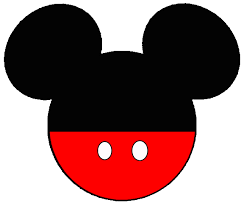 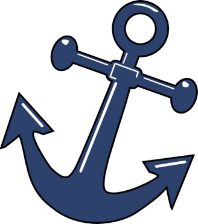 2021-2022 School YearSupplies                                                       12 glue sticks (no liquid glue please) 	2 boxes of sharpened pencils2 pack of 24 Crayola crayons 1 box of Crayola Colored pencils2 pack of Expo markers1 Pair of over the ear wired headphones 1 Pack of yellow highlighters 1 pair of scissors 1 pencil box 1” Three ring binder with dividers 1 Plastic folders with prongs  1 red composition notebooks1 composition notebooks (can have anything you want on it)1 Spiral notebook2 boxes of tissues 1 box of gallon sized Ziploc bags 1 box of quart sized Ziploc bags Clorox wipes 2 Small personal bottles of hand sanitizer 2 Cloth masks in a ziploc bag (Only if the school mandates it.)Wish list items  1 Pack of bright colored copy paper  1 Pack of white copy paper 1 Pack of white or colored card stock 1 Pack of post- it- notes